http://ijariie.com/AdminUploadPdf/SURVEY_ON_IOT_BASED_HOME_AUTOMATION_AND_SECURITY_ijariie13115.pdf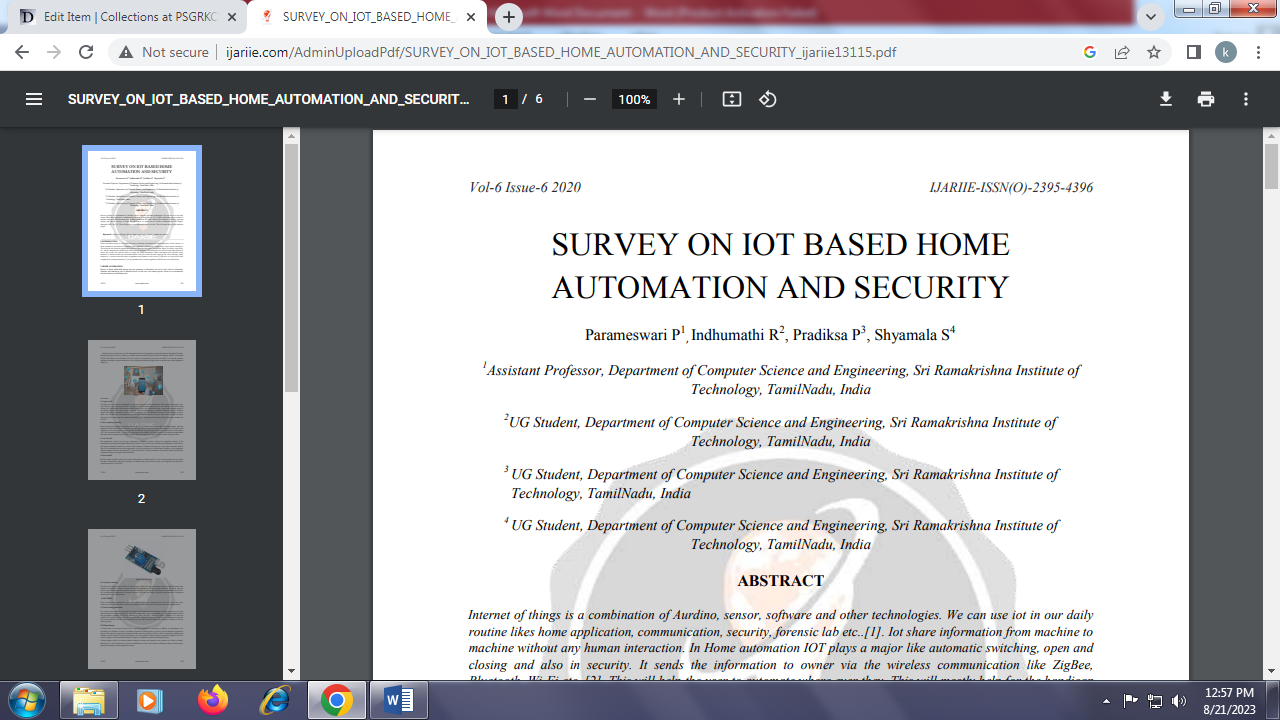 